Встреча- беседа  с начальником ОГИБДД России по Левокумскому району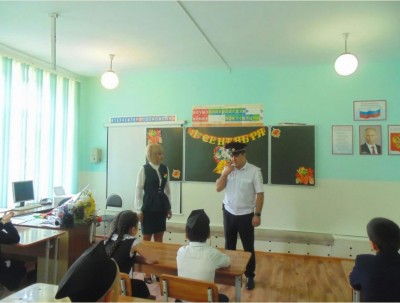 Посвящение в пешеходы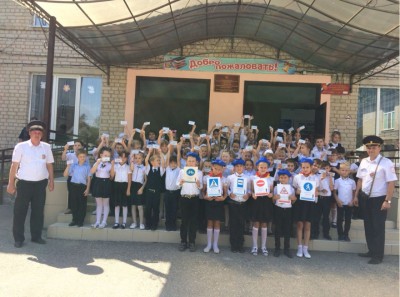 Участие в акции, посвященному Дню памяти жертв ПДД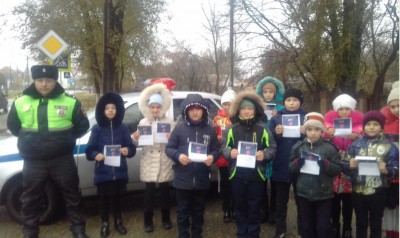 Участие в мероприятии Посвящение в пешеходы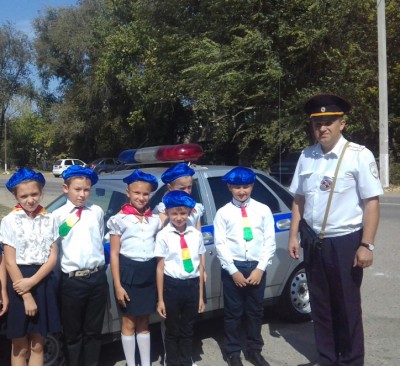 Участие в мероприятии по ПДД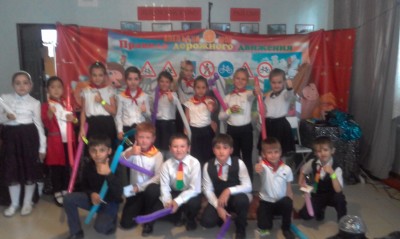 